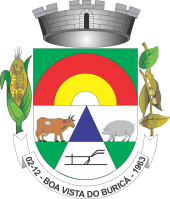 ESTADO DO RIO GRANDE DO SULPrefeitura Municipal de Boa Vista do BuricáTerra de EmpreendedoresANEXO III - FORMULÁRIO DE RECURSO(Retificado)CARGO: MÉDICO Assinale com um X o item referente à interposição do recursoJustificativa:__________________________________________________________________________________________________________________________________________________________________________________________________________________________________________________________________________________________________________________________________________________________________________________________________________________________________________________________________________________________________________________________________________________________________________________________________________________________________________________________________________________________________________________________________________________________________________________________________________________________________________________________________________________________________________________________________________________________________________________________________________________________________________________________________________________________________________________________________________________________________________________________________________________________________________________________________________________________________________________________________________________________________________________________________________________________________________________________________________________________________________________________________________________________________________________________________________________________________________________________________________________________________________________________________________________________________________________________________________________________________________Data: ______/ 07 / 2022.Contra a formulação de questões da Prova ObjetivaGabarito preliminar da Prova ObjetivaResultado da Prova ObjetivaResultado preliminar do Concurso Público